	Certification Acceptance 
Interview Form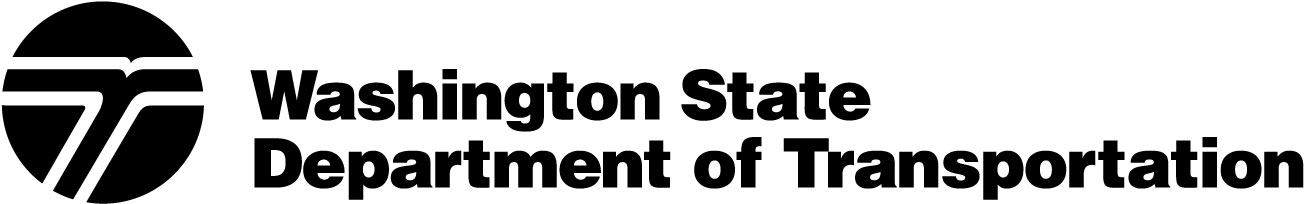 Agency: 	Date: Interview Conducted By: Agency Representatives: Table of OrganizationGet copy from agency and review duties, requirements, and personnel currently filling.Position Responsible for the Following FunctionsConsultantsFor what areas does the agency expect to use consultants?Does the local agency utilize WSDOT’s Consultant Services Manual in its consultant selection processes associated with federal aid projects?  Yes    NoDoes the local agency have written procedures for the selection of consultants?  Yes    No
Comments: If consultants are used, how will the agency monitor and control the consultant’s work?
Remind the agency that they will be in control of the consultant’s work and that EEO, DBE, and training should be done by the agency. Title VIDoes the local agency have a Title VI Plan and/or Nondiscrimination Agreement and is it up to date?
 Yes    No
Comments: Right of WayDoes the agency have procedures approved by WSDOT for: 
	Right of Way Acquisitions:  Yes    No
	Relocation:  Yes    NoProcedures for Ad, Award, and Execution of ContractPosition responsible for: Approval to Advertise: Prequalification of Bidders: Award of Contract: Execution of Contract: Name of Legal Publication: General Questions About AdministrationWho decides on and approves deviations from design prior to submittal to the state for formal approval?:
Describe ledger system:  Who will check payrolls, etc.?:   Describe the process for approving project special provisions: Describe change order approval process (including those that affect the work of DBEs):
Describe materials testing and approval process: Describe agency requirements for project diary and inspectors daily report keeping: 
Describe agency process for approval of subcontractors: How will the agency handle administration of more than one contract at the same time?: 
How will the agency handle inspection of several phases of project at same time (e.g., dirt work, electrical, paving, structure)?: How will the agency respond if project engineer and/or inspector are unable to be on job site due to illness, etc.? Who will handle control of project if needed person cannot be there?:
How does the agency manage traffic control?: Are there written procedures for preconstruction conferences?: Does the Agency Have These Necessary Manuals WSDOT Local Agency Guidelines (LAG) M 36-63	 Yes    No
AASHTO Policy on Geometric Design of Highways and Streets	 Yes    No
WSDOT Construction Manual	 Yes    No
WSDOT/APWA Standard Specifications	 Yes    No
APWA Amendments	 Yes    No
WSDOT Amendments and Standard Specifications	 Yes    No
Standard Item Table	 Yes    No
MUTCD	 Yes    No
WSDOT Design Manual M 22-01	 Yes    No
WSDOT Standard Plans for Road and Bridge Construction M 21-01	 Yes    No
WSDOT Utility Manual M 22-87	 Yes    No
WSDOT Right of Way Manual M 26-01	 Yes    No
SWIBS Manual	 Yes    No
WSDOT Hydraulics Manual M 23-03	 Yes    No
WSDOT DBE Program Plan	 Yes    No
WSDOT Consultant Services Manual M 27-50	 Yes    NoUpcoming Federal Aid ProjectsSummaryAction to be taken by agency in following areas: Comments From ReviewersRecommendation of Review	Full administration by agency of all projects
	Administration by agency on a project-by-project basis
	Administration by agency for projects up to $ 
	Deny approval for certification acceptance
	Remove from certification acceptance statusConcurrence by Director, Local ProgramsFunctionsPosition ResponsibleSix-Year Transportation Improvement ProgramLocation/Design ApprovalPS&E ApprovalApproval of Materials SourcesConstruction InspectionIndependent Assurance Sampling/TestProject FilesTraining Goal AttainmentADA Compliance/MonitoringTitle VISelection of Annual ProgramEnvironmental DocumentsTied BidsConstruction AdministrationAcceptance Sampling/TestChange OrdersEEO Interviews/MonitoringDBE Compliance/Monitoring	Consultant Services	Design	PS&E Preparation	Right of Way Appraisal	Environmental	Right of Way Negotiation	Right of Way Relocation	Construction Administration	Construction Inspection	Surveying	Sampling and TestingProject TitleScheduled to BeginDirector, Local ProgramsDate